Publicado en Barcelona el 17/11/2017 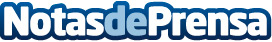 Market Development presta servicio en un Smart City Expo World Congress de récordLa agencia de azafatas, RRPP y protocolo ha prestado servicio en el congreso mundial sobre ciudades inteligentes y soluciones urbanas que se ha celebrado esta semana en BarcelonaDatos de contacto:e-deon.netComunicación · Diseño · Marketing931929647Nota de prensa publicada en: https://www.notasdeprensa.es/market-development-presta-servicio-en-un-smart Categorias: Internacional Nacional Marketing Recursos humanos Consultoría http://www.notasdeprensa.es